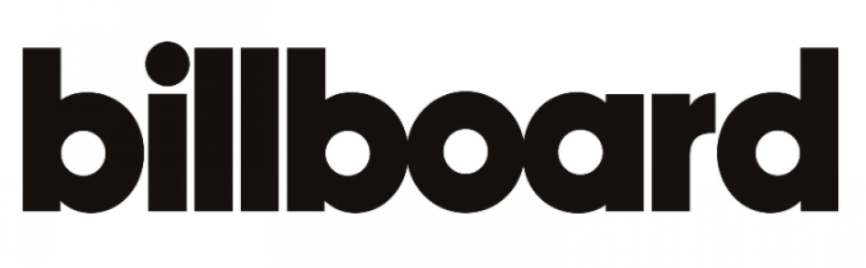 December 18, 2020https://www.billboard.com/articles/business/9502572/rapper-idk-new-harvard-course-music-business/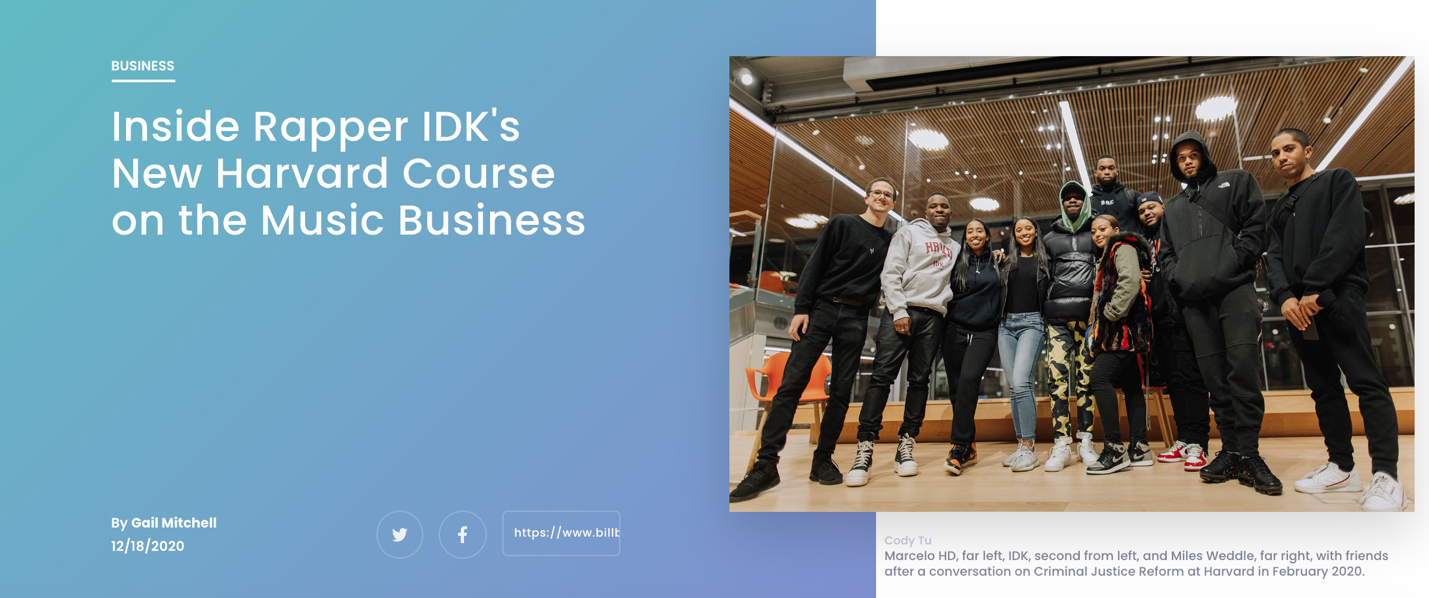 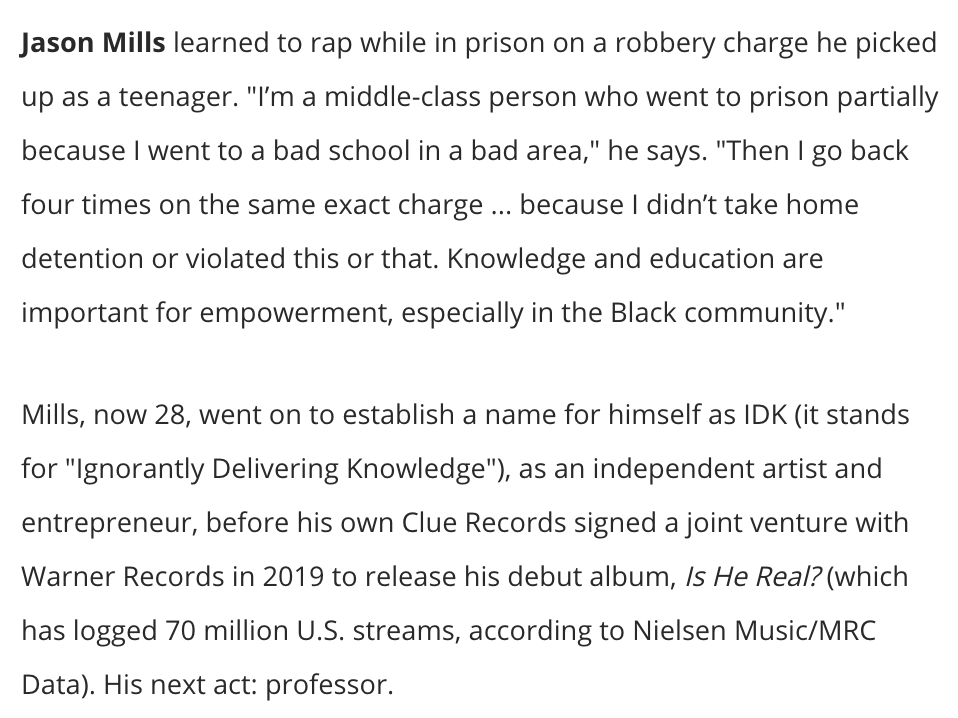 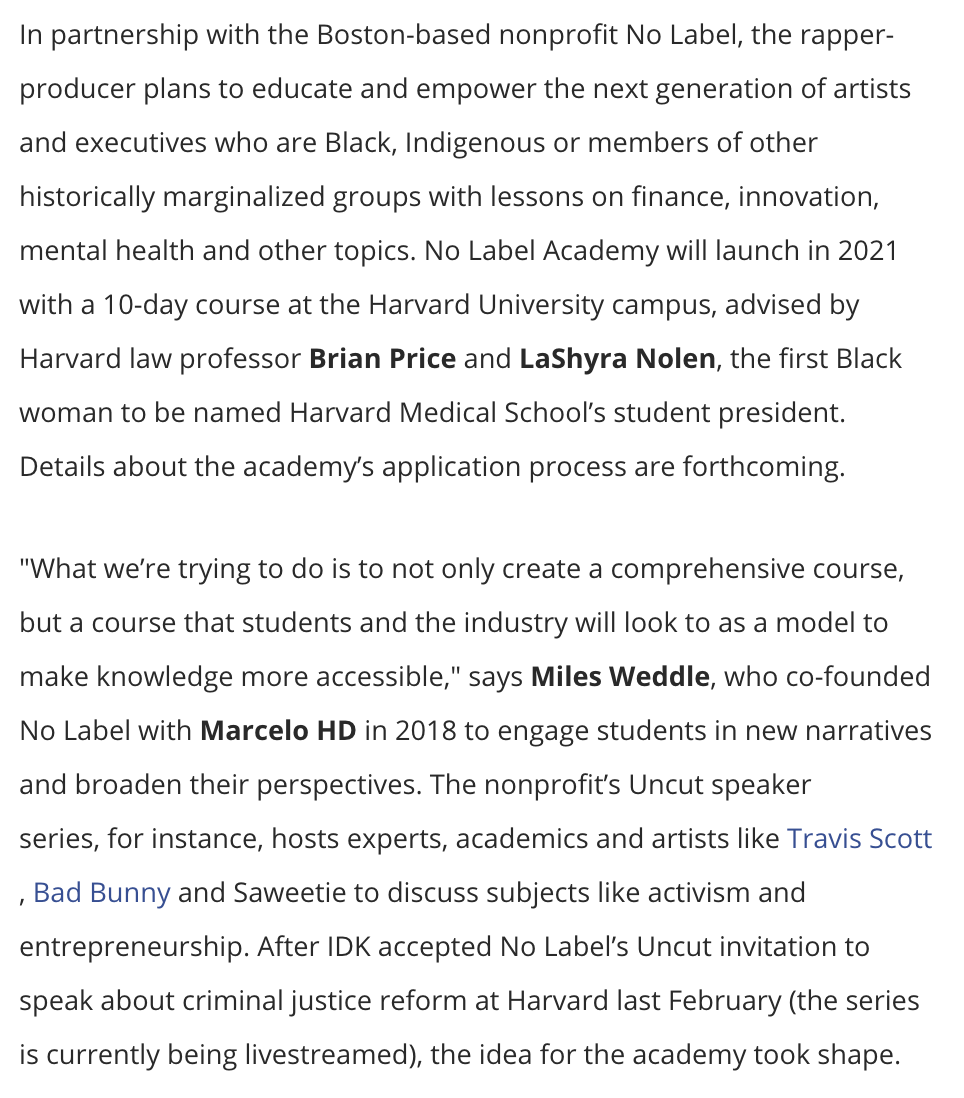 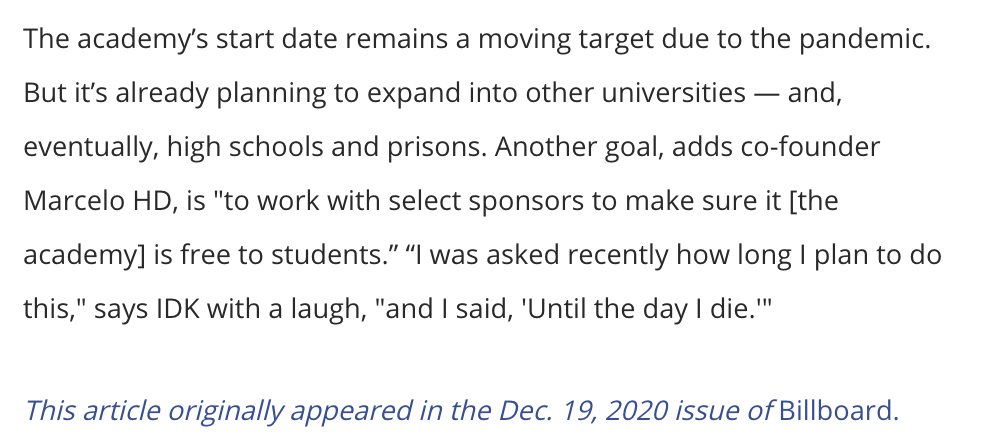 